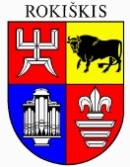 ROKIŠKIO RAJONO SAVIVALDYBĖS MERASPOTVARKISDĖL TEIKIMO TVIRTINTI ROKIŠKIO SPECIALIOSIOS MOKYKLOS-DAUGIAFUNKCIO CENTRO NUOSTATUS2024 m. gegužės 13 d. Nr. MV-249RokiškisVadovaudamasis Lietuvos Respublikos vietos savivaldos įstatymo 15 straipsnio 2 dalies 9 punktu, 27 straipsnio 2 dalimi 6 punktu, t e i k i u Rokiškio rajono savivaldybės tarybai tvirtinti Rokiškio specialiosios mokyklos-daugiafunkcio centro nuostatus (pridedama). Potvarkis per vieną mėnesį gali būti skundžiamas Lietuvos administracinių ginčų komisijos Panevėžio apygardos skyriui (Respublikos g. 62, Panevėžys) Lietuvos Respublikos ikiteisminio administracinių ginčų nagrinėjimo tvarkos įstatymo nustatyta tvarka.Savivaldybės meras	                                                                          Ramūnas GodeliauskasAudronė Rekertienė                           				